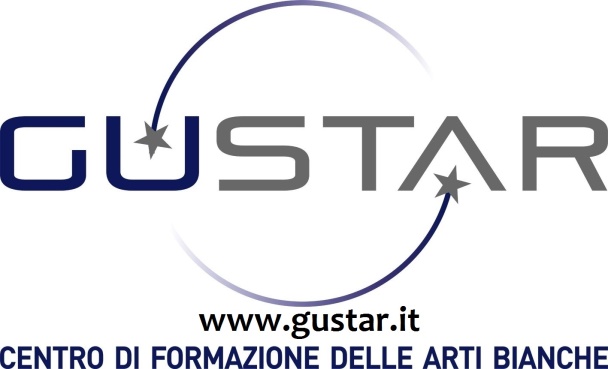              CORSO AVANZATO DI FORMAZIONE                                            PER                                    PASTICCERE GUSTAR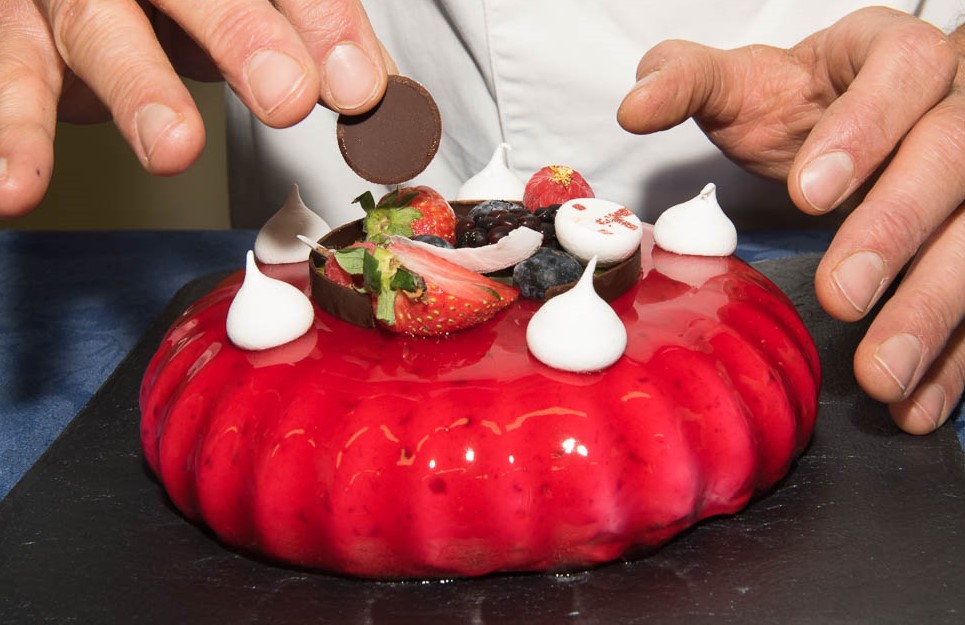                                                INIZIO:  09 OTTOBRE	           2019                    PROGRAMMA DI 10 MODULI SVILUPPATO IN 17 GIORNI                                                ORARIO 14.30-18.30                                         PER UN TOTALE DI 68 ORE                                          COSTO EURO 900        DATE : 09-10-16-17-24-25-30- 31ottobre              06-07-13-14-20-21-27-28- 29 novembre                              CORSO AVANZATO DI                     .                           FORMAZIONE                                            PER                                    PASTICCERE GUSTARMATERIE PRIME ATTREZZATURE HACCPBILANCIAMENTI PAN DI SPAGNA E TORTE DA FORNOLIEVITATI DA COLAZIONE INNOVATIVI  E GRANDI LIEVITATI TIPOLOGIE PASTA SFOGLIA NUOVE TENDENZETORTE MODERNE PASTICCERIA MIGNONPIECE IN CIOCCOLATO E PRALINERIA CAKE DESIGNPASTIGLIAGGIO E GHIACCIADECORAZIONE